Measures of location and spread -AnswersMay 2014 Mathematics Advanced Paper 1: Statistics 1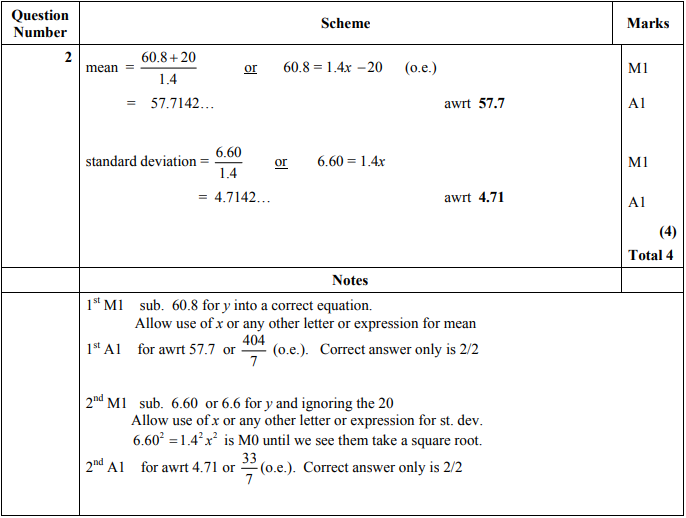 Jan 2012 Mathematics Advanced Paper 1: Statistics 1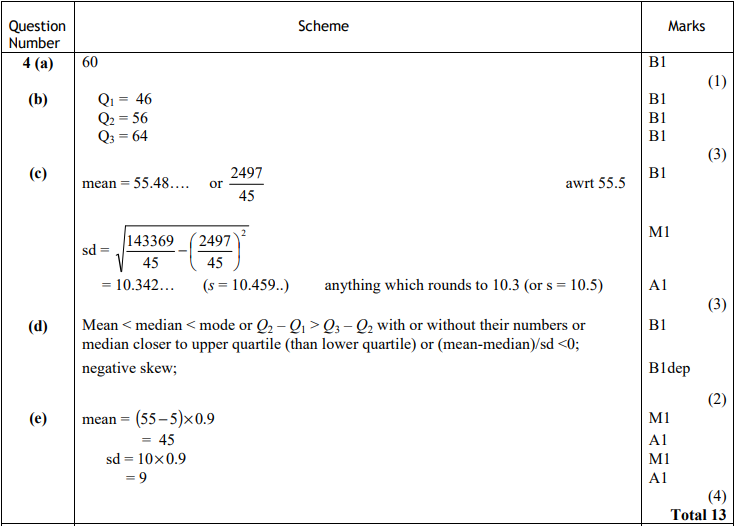 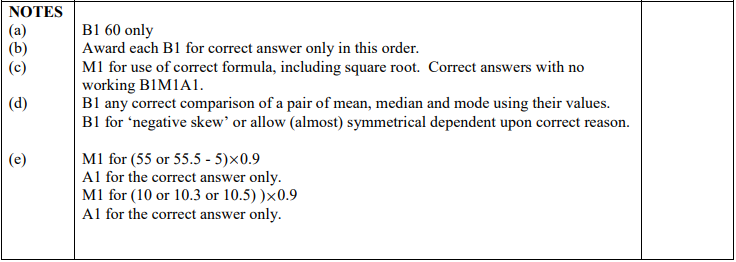 Jan 2011 Mathematics Advanced Paper 1: Statistics 1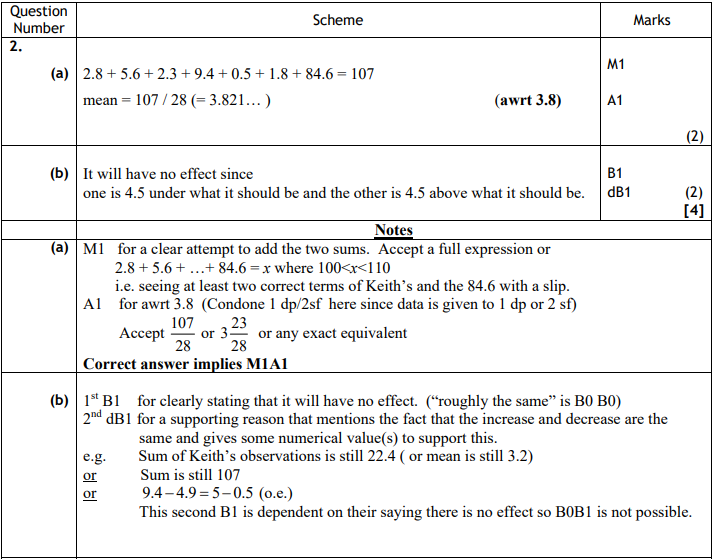 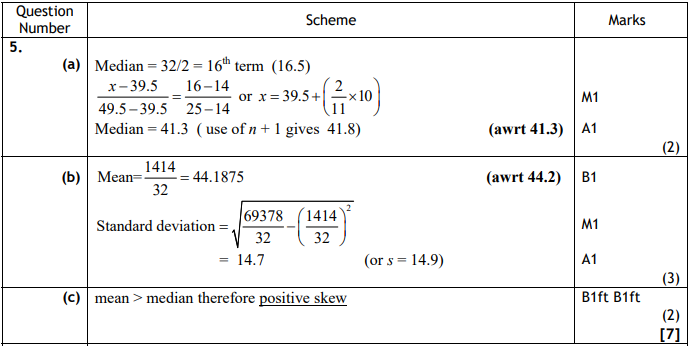 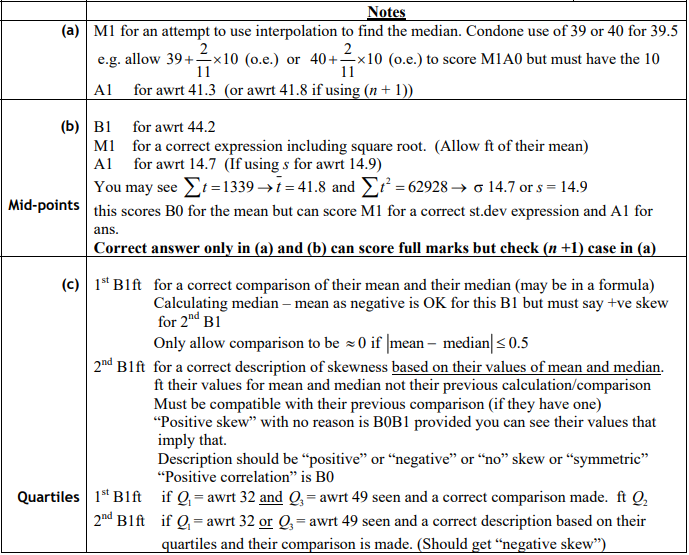 May 2010 Mathematics Advanced Paper 1: Statistics 1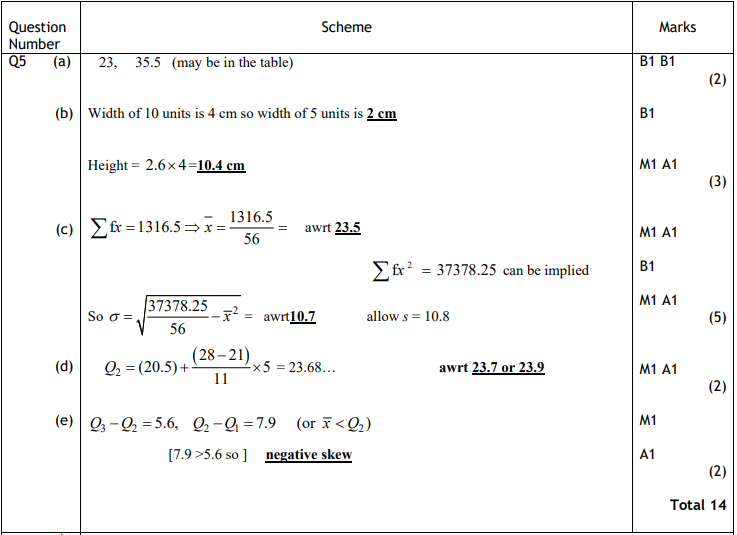 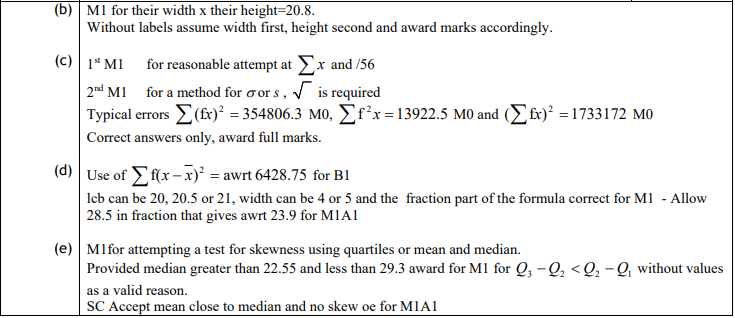 Jan 2010 Mathematics Advanced Paper 1: Statistics 1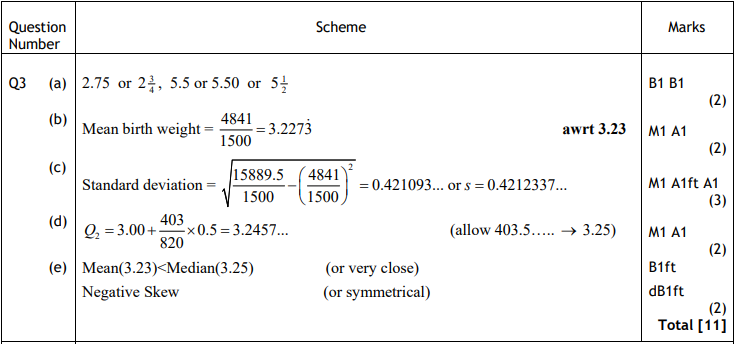 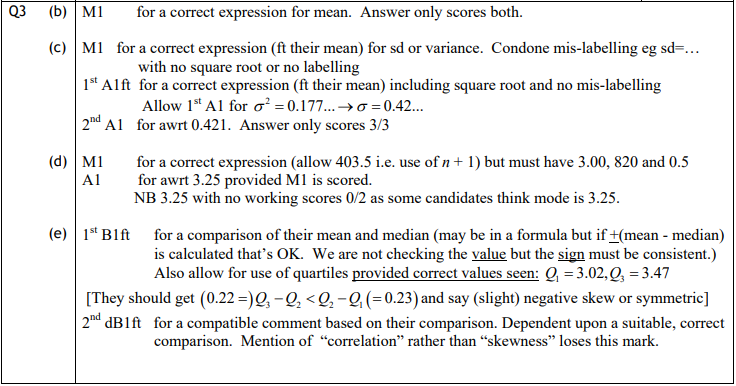 